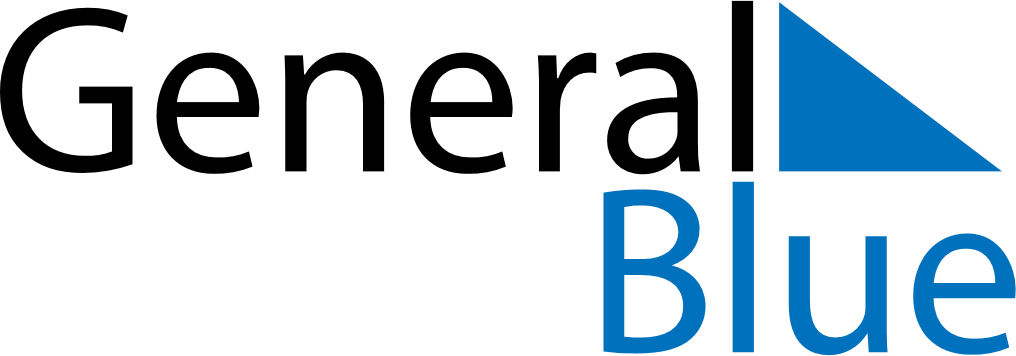 September 2025September 2025September 2025September 2025The NetherlandsThe NetherlandsThe NetherlandsSundayMondayTuesdayWednesdayThursdayFridayFridaySaturday123455678910111212131415161718191920Prince’s Day2122232425262627282930